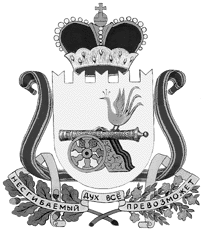 администрация муниципального образования«Вяземский район» смоленской областираспоряжениеот 16.08.2018 № 371-рВ соответствии со ст. 12 Федерального закона от 19.06.2004 № 54-ФЗ                  «О собраниях, митингах, демонстрациях, шествиях и пикетированиях», рассмотрев поступившее на имя Главы муниципального образования уведомление о намерении провести публичное мероприятие, в целях оказания организатору публичного мероприятия содействия в проведении данного мероприятия:Назначить уполномоченным представителем Администрации муниципального образования «Вяземский район» Смоленской области на публичное мероприятие 28 августа 2018 года с 17:00 до 19:00 часов по адресу: Смоленская область, Вяземский район, г. Вязьма, Красноармейское шоссе, напротив дома № 20 (рядом с парковкой гипермаркета Магнит) Ананьева Дмитрия Александровича, старшего менеджера отдела информационной политики и информационных технологий.Контроль за исполнением данного распоряжения возложить на заместителя Главы муниципального образования «Вяземский район» Смоленской области О. М. Лукину. Глава муниципального образования «Вяземский район» Смоленской области                                              И.В. ДемидоваО    назначении    уполномоченного представителя         Администрации муниципального          образования «Вяземский     район»  Смоленскойобласти на публичное мероприятие 